						Shopping list 
We are particularly short of
✱ Tinned veg				✱ Tinned fruit				✱ Custard
✱ Instant mash				✱ Cuppa soup 			✱ Shampoo
✱ Instant desserts			✱ Rice pudding
 
We are also looking for 
✔ Cold tinned meat			✔ Tinned fish			✔ Rice
✔ Tinned potatoes			✔ Tinned tomatoes 		✔ Ketchup
✔ Household cleaning		✔ UHT milk				✔ Squash 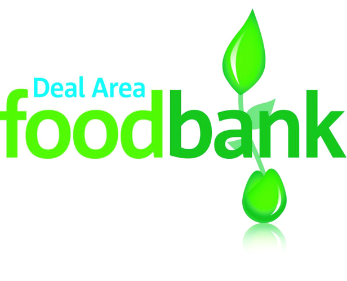 Collection bins atDeal: Sainsbury’s, Town Hall, Community Church, Trinity Church, St Thomas’s Church, Tesco Mill Hill, Coop Mill Hill, Golf Road CentreWider area: Tesco Westwood Cross, Coop Sandwich, Coop Aylesham, St Finnbarr’s Church Aylesham , St Clement’s Church SandwichAnd at many other churches, schools, shops and charitiesThank you so much for your support which enables us to help people in food crisis in the Deal Area.Deal Area Emergency Foodbank, registered as a charity in England and Wales no 1158590, www.dealarea.foodbank.org.uk